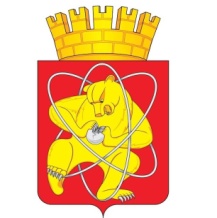 Городской округ «Закрытое административно – территориальное образование Железногорск Красноярского края»АДМИНИСТРАЦИЯ ЗАТО  г. ЖЕЛЕЗНОГОРСК ПОСТАНОВЛЕНИЕ     17.04.2023									   		  № 733г. ЖелезногорскОб отмене постановления Администрации ЗАТО г. Железногорск 
от 01.11.2022 № 2251 «Об утверждении порядка предоставления субсидии 
на финансовое обеспечение (возмещение) затрат теплоснабжающих организаций, осуществляющих производство и (или) реализацию тепловой энергии, возникших вследствие разницы между фактической стоимостью мазута и стоимостью мазута, учтенной в тарифах на тепловую энергию 
на 2022 год»В соответствии с Федеральным законом от 06.10.2003 № 131-ФЗ «об общих принципах организации местного самоуправления в Российской Федерации», Уставом ЗАТО Железногорск,ПОСТАНОВЛЯЮ:1. Отменить постановление Администрации ЗАТО г. Железногорск:- от 01.11.2022 № 2251 «Об утверждении порядка предоставления субсидии на финансовое обеспечение (возмещение) затрат теплоснабжающих организаций, осуществляющих производство и (или) реализацию тепловой энергии, возникших вследствие разницы между фактической стоимостью мазута и стоимостью мазута, учтенной в тарифах на тепловую энергию на 2022 год»;- от 15.11.2022 № 2352 «О внесении изменений в постановление Администрации ЗАТО г. Железногорск от 01.11.2022 № 2251 “Об утверждении порядка предоставления субсидии на финансовое обеспечение (возмещение) затрат теплоснабжающих организаций, осуществляющих производство и (или) реализацию тепловой энергии, возникших вследствие разницы между фактической стоимостью мазута и стоимостью мазута, учтенной в тарифах на тепловую энергию на 2022 год”».2. Управлению внутреннего контроля Администрации ЗАТО г. Железногорск (В.Г. Винокурова) довести до сведения населения настоящее постановление через газету «Город и горожане».3. Отделу общественных связей Администрации ЗАТО г. Железногорск (И. С. Архипова) разместить настоящее постановление на официальном сайте Администрации ЗАТО г. Железногорск в информационно-телекоммуникационной сети «Интернет».4. Контроль над исполнением настоящего постановления оставляю 
за собой.5. Настоящее постановление вступает в силу после его официального опубликования.Глава ЗАТО г. Железногорск  					Д.М. Чернятин